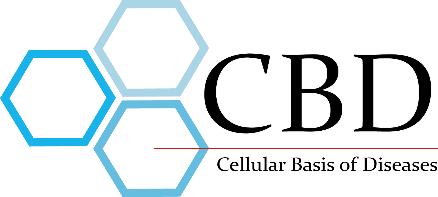 Please send your complete application to cbd@i-med.ac.atInformation under: www.phd-cbdiseases.i-med.ac.at Part 1: Personal dataFirst, middle nameLast nameemail addressgenderDate of birthNationalityAddressStreetPostal CodeCityCountryphone numberLanguage skills language levellanguage levellanguage levelHobbies: Hobbies: Part 2: EducationEducation (BS)University / CollegeSubjectDate fromdate toCityCountryDegreeYour gradeBest degree by universityworst degree by universityStatus (complete / expected)Education (MSc)University / CollegeSubjectDate fromdate toCityCountryDegreeYour gradeBest degree by universityworst degree by universityStatus (complete / expected)Education (MD)University / CollegeSubjectDate fromdate toCityCountryDegreeYour gradeBest degree by universityworst degree by universityStatus (complete / expected)Part 3: Research experienceResearch experience (1)Title of research projectInstitutionName of the supervisorDate fromDate toShort description of your research project (max. 200 words):Short description of your research project (max. 200 words):Research experience (2)Title of research projectInstitutionName of the supervisorDate fromDate toShort description of your research project (max. 200 words):Short description of your research project (max. 200 words):Research experience (3)Title of research projectInstitutionName of the supervisorDate fromDate toShort description of your research project (max. 200 words):Short description of your research project (max. 200 words):Part 4: RefereesReferee #1﻿First name Last name Email address Title InstitutionDepartmentStreet Postal Code City phone numberReferee #2﻿First name Last name Email address Title InstitutionDepartmentStreet Postal Code City phone numberPart 5: Research interestsPlease indicate the two PhD projects (P1 – P15) in CBD that you find most interesting (choice is not binding)P____P____First PhD Project (please fill in the project number (P1-P15) below:First PhD Project (please fill in the project number (P1-P15) below:P____:P____:What is your motivation to apply for this specific project? Please provide a short and concise scientific statement why this projects is of interest to you (max. 200 words).What is your motivation to apply for this specific project? Please provide a short and concise scientific statement why this projects is of interest to you (max. 200 words).Second PhD Project (please fill in the project number (P1-P15) below:Second PhD Project (please fill in the project number (P1-P15) below:P____:P____:What is your motivation to apply for this specific project? Please provide a short and concise scientific statement why this projects is of interest to you (max. 200 words).What is your motivation to apply for this specific project? Please provide a short and concise scientific statement why this projects is of interest to you (max. 200 words).Part 6: Additional documentsPart 6: Additional documentsPlease provide a copy of your Diplomas / Certificates, transcript of grades, your CV and a motivation letterPlease provide a copy of your Diplomas / Certificates, transcript of grades, your CV and a motivation letter